tCentric Hybrid™Counter HeightMidnight Black [t-CH]Midnight Black [t-CH]Backrest5" Patented Back Height Adjustment SystemDual Curve Mesh Backrest (19"w x 25"h)Arms Click here to view optionsSeatDual Density Molded Polyurethane FoamEight ply hardwood seat structureTailored upholstery on seat pan (20”w x 19”d)Options:Extra Small Seat (17.5”w x 15.5”d) [XSS]Small Seat (18.5”w x 17”d) [SS]Plus Size Seat (22”w x 19”d) [PS]Extra Long Seat (20”w x 21”d) [XLS]Extra Deep Seat (22”w x 21”d) [XPS]Pneumatic Lift (Seat Height)200 mm Pneumatic Lift (20.5" – 27.5")Options:Midnight Black 267mm Pneumatic Lift [23” – 33”] (267mm) Dedicated Task 2 MechanismIndependent Back Angle AdjustmentSeat Angle AdjustmentSeat HeightBackrest5" Patented Back Height Adjustment SystemDual Curve Mesh Backrest (19"w x 25"h)Arms Click here to view optionsSeatDual Density Molded Polyurethane FoamEight ply hardwood seat structureTailored upholstery on seat pan (20”w x 19”d)Options:Extra Small Seat (17.5”w x 15.5”d) [XSS]Small Seat (18.5”w x 17”d) [SS]Plus Size Seat (22”w x 19”d) [PS]Extra Long Seat (20”w x 21”d) [XLS]Extra Deep Seat (22”w x 21”d) [XPS]Pneumatic Lift (Seat Height)200 mm Pneumatic Lift (20.5" – 27.5")Options:Midnight Black 267mm Pneumatic Lift [23” – 33”] (267mm) Dedicated Task 2 MechanismIndependent Back Angle AdjustmentSeat Angle AdjustmentSeat HeightBase/Glides/CastersMidnight Black26" Glass Reinforced Nylon BaseHeight Adjustable Footring (20” Diameter, 1.75” Thick)1.25” GlidesOptions:Energy Absorbant Memory Foam [EA]Triple Density Foam [TDF]Non-Tailored Seat Pan [NTS]Lock-On Urethane Casters [LON]Lock-Off Urethane Casters [LOF]Dual Wheel Nylon Casters [NC]Dual Wheel Urethane Casters [UC]Single Wheel Nylon Casters [SW]Single Wheel Urethane Casters [SWU]2.25” Glides [2G]Additional OptionsMidnight BlackLumbar Support [TLS]Air Lumbar [TLSAL]Adjustable Headrest [AHRTS]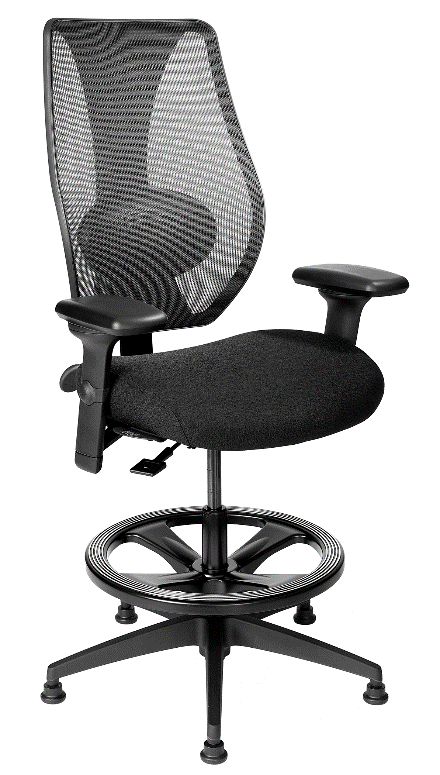 Base/Glides/CastersMidnight Black26" Glass Reinforced Nylon BaseHeight Adjustable Footring (20” Diameter, 1.75” Thick)1.25” GlidesOptions:Energy Absorbant Memory Foam [EA]Triple Density Foam [TDF]Non-Tailored Seat Pan [NTS]Lock-On Urethane Casters [LON]Lock-Off Urethane Casters [LOF]Dual Wheel Nylon Casters [NC]Dual Wheel Urethane Casters [UC]Single Wheel Nylon Casters [SW]Single Wheel Urethane Casters [SWU]2.25” Glides [2G]Additional OptionsMidnight BlackLumbar Support [TLS]Air Lumbar [TLSAL]Adjustable Headrest [AHRTS]